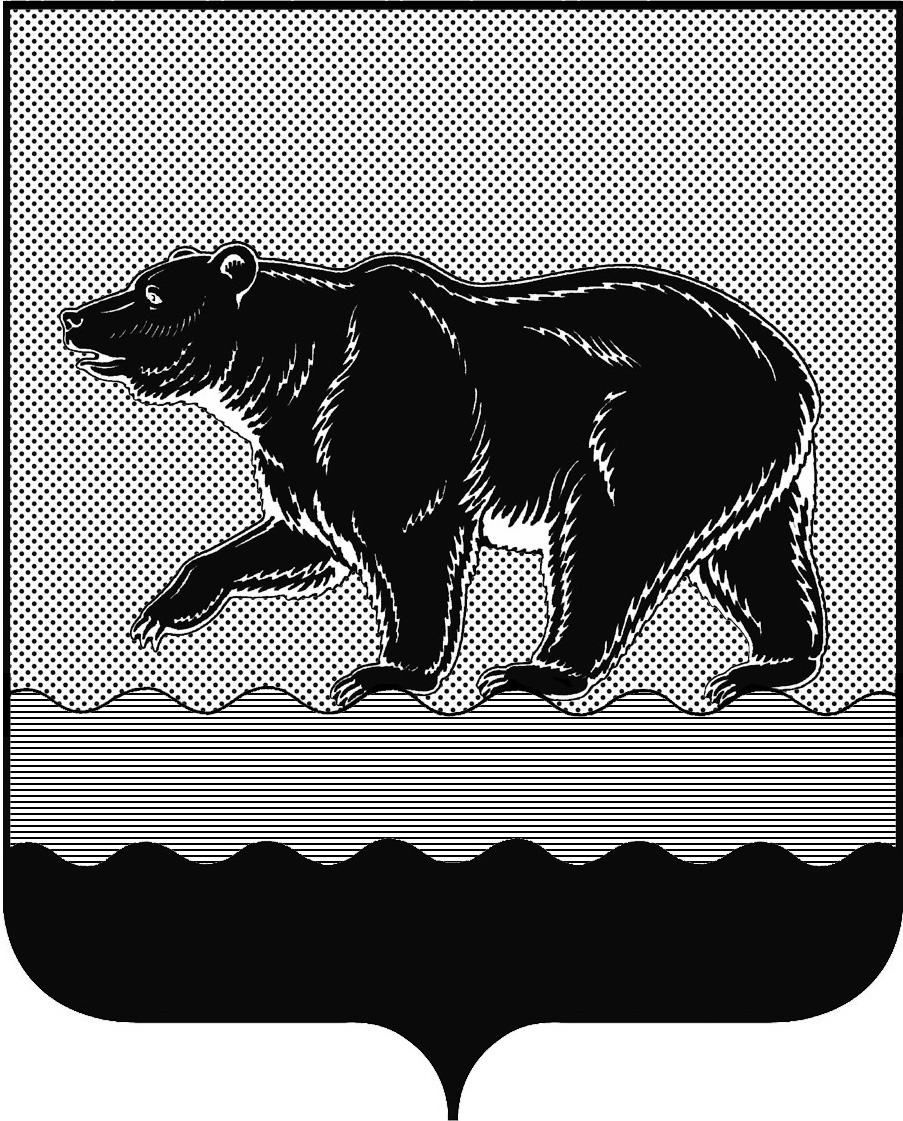 СЧЁТНАЯ ПАЛАТАГОРОДА НЕФТЕЮГАНСКА16 микрорайон, 23 дом, помещение 97, г. Нефтеюганск, 
Ханты-Мансийский автономный округ - Югра (Тюменская область), 628310  тел./факс (3463) 20-30-55, 20-30-63 E-mail: sp-ugansk@mail.ru www.admugansk.ru Заключение на проект изменений в муниципальную программу города Нефтеюганска «Профилактика правонарушений в сфере общественного порядка, пропаганда здорового образа жизни (профилактика наркомании, токсикомании и алкоголизма) в городе Нефтеюганске»Счётная палата города Нефтеюганска на основании статьи 157 Бюджетного кодекса Российской Федерации, Положения о Счётной палате города Нефтеюганска, рассмотрев проект изменений муниципальной программы города Нефтеюганска «Профилактика правонарушений в сфере общественного порядка, пропаганда здорового образа жизни (профилактика наркомании, токсикомании и алкоголизма) в городе Нефтеюганске» (далее по тексту – проект изменений), сообщает следующее:1. При проведении экспертно-аналитического мероприятия учитывалось наличие экспертизы проекта изменений:1.1. Департамента финансов администрации города Нефтеюганска на предмет соответствия проекта изменений бюджетному законодательству Российской Федерации и возможности финансового обеспечения его реализации из бюджета города Нефтеюганска.1.2. Департамента экономического развития администрации города Нефтеюганска на предмет соответствия:	- проекта изменений Порядку принятия решения о разработке муниципальных программ города Нефтеюганска, их формирования, утверждения и реализации, утверждённому постановлением администрации города Нефтеюганска от 18.04.2019 № 77-нп «О модельной муниципальной программе города Нефтеюганска, порядке принятия решения о разработке муниципальных программ города Нефтеюганска, их формирования, утверждения и реализации» (далее по тексту - постановление администрации города Нефтеюганска от 18.04.2019 № 77-нп):	- программных мероприятий целям муниципальной программы;- сроков реализации муниципальной программы задачам;- целевых показателей, характеризующих результаты реализации муниципальной программы, показателям экономической, бюджетной и социальной эффективности;- требованиям, установленным нормативными правовыми актами в сфере управления проектной деятельностью.2. Предоставленный проект изменений соответствует постановлению администрации города Нефтеюганска от 18.04.2019 № 77-нп. 3. Проектом изменений планируется:3.1. В паспорте муниципальной программы увеличить бюджетные ассигнования за счёт средств местного бюджета на общую сумму 347,000 тыс. рублей.3.2. В таблице 2 «Перечень основных мероприятий муниципальной программы» по основному мероприятию 1.2. «Обеспечение функционирования и развития систем видеонаблюдения в сфере общественного порядка, приобретение, размещение систем контроля управления доступом, противотаранных устройств, шлагбаумов, информационных стендов в местах массового пребывания граждан, в наиболее криминогенных общественных местах и на улицах города» подпрограммы 1 «Профилактика правонарушений» по соисполнителю муниципальной программы департаменту образования и молодёжной политики администрации города Нефтеюганска увеличить объём финансирования муниципальной программы на сумму 347,000 тыс. рублей за счёт средств местного бюджета на поставку системы контроля управления доступом в МБОУ «СОШ № 14».4. Финансовые показатели, содержащиеся в проекте изменений, соответствуют расчётам, предоставленным на экспертизу.На основании вышеизложенного, по итогам проведения финансово-экономической экспертизы, замечания и предложения отсутствуют, предлагаем направить проект изменений на утверждение. Председатель 					                                           С.А. Гичкина Исполнитель:инспектор инспекторского отдела № 1Счётной палаты города НефтеюганскаБатаева Лариса Николаевнател. 8 (3463) 20-30-63Исх.№ 222 от 31.05.2019